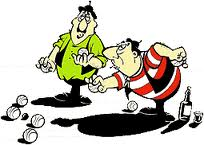 Medlemsfest – sæsonafslutning.Medlemmer med ledsager inviteres hermed til den årlige medlemsfest, der foregårFredag den 24. november kl. 18,30 iDGI-Hallens store mødelokale.Menu:Forret, varmrøget laksHovedret, Kalvesteg stegt som vildt med tilbehørDessertPris pr. person.Menu:			150 kr.Drikkevarer:	Øl	10 kr.		Vand	10 kr.		Vin	50 kr.		Irsk kaffe	10 kr.Tilmelding og betaling for menuen kan ske ved medlemsmødet 24. oktober eller senestsøndag den 5. november ved vinspillet.Bestyrelsen